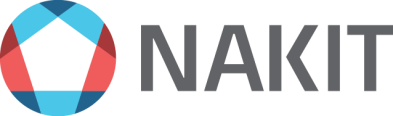 Smlouva o poskytování služeb pozáručního servisu a oprav přenosových a dohledových systémů v resortu Ministerstva vnitra České republikyč. 2023/143 NAKITNárodní agentura pro komunikační a informační technologie, s. p.se sídlem:	Kodaňská 1441/46IČO:	04767543DIČ:	CZ04767543zastoupen:	xxxzapsán v obchodním rejstříku	Městského soudu v Praze, oddíl A, vložka 77322 bankovní spojení:	Československá obchodní banka, a. s.,č. ú.: xxxID datové schránky:	hkrkpwn (dále jen „Objednatel“)aATS-TELCOM PRAHA a.s.se sídlem:	Nad elektrárnou 1526/45, 106 00 Praha 10IČO:	61860409DIČ:	CZ61860409zastoupena:	xxxzapsána v obchodním rejstříku	vedeném Městským soudem v Praze, oddíl B,vložka 2936bankovní spojení:	Komerční banka a. s.č.ú.:xxxID datové schránky:	rb7cxvu (dále jen „Dodavatel“)dále jednotlivě jako „Smluvní strana“, nebo společně jako „Smluvní strany“ uzavírají v souladu s ustanovením § 1746 odst. 2 zákona č. 89/2012 Sb., občanský zákoník (dále jen „Občanský zákoník“), tuto Smlouvu o poskytnutí služeb pozáručního servisu a oprav přenosových a dohledových systémů v resortu Ministerstva vnitra České republiky (dále jen „Smlouva“).1PreambuleObjednatel provedl v souladu s ustanoveními zákona č. 134/2016 Sb., o zadávání veřejných zakázek, ve znění pozdějších předpisů (dále jen „Zákon o zadávání veřejných zakázek“), zadávací řízení k veřejné zakázce „Poskytování služeb pozáručního servisu a oprav přenosových a dohledových systémů v resortu MV ČR“ (dále jen „Zadávací řízení“) na uzavření této Smlouvy. Smlouva je uzavřena s Dodavatelem na základě výsledku Zadávacího řízení. Objednatel tímto ve smyslu ust. § 1740 odst. 3 Občanského zákoníku předem vylučuje přijetí nabídky na uzavření této Smlouvy s dodatkem nebo odchylkou.Předmět a účel SmlouvyÚčelem  této  Smlouvy  je  zabezpečení  pozáručního  servisu  ATM  přenosových a dohledových systémů v rámci resortu Ministerstva vnitra České republiky, se sídlem Nad Štolou 936/3, 170 34 Praha 7 (dále jen „Ministerstvo vnitra“).Objednatel provozuje přenosové a dohledové systémy Ministerstva vnitra, jež je součástí kritické informační infrastruktury dle zákona č. 181/2014 Sb., o kybernetické bezpečnosti a o změně souvisejících zákonů (dále jen „ZoKB“), kde Ministerstvo vnitra je správcem a Objednatel provozovatelem dle ZoKB.Předmětem této Smlouvy je poskytování služeb pozáručního servisu a oprav ATM přenosových a dohledových systémů Ministerstva vnitra a Policie ČR uvedených v Příloze č. 1 této Smlouvy (dále jen „Zařízení“), a to konkrétně:provádění oprav případných poruch na Zařízeních v místech jejich instalací uvedených v Příloze č. 1 této Smlouvy; pro vyloučení pochybností se místem instalací rozumí místo poskytování plnění;poskytování služby Help Desk v rozsahu (24 x 7);zajišťování oprav vadných dílů, nebo dodání nových, či repasovaných náhradních dílů k Zařízení(společně dále jen jako „Služby“ nebo samostatně jako „Služba“).Rozsah Služeb a způsob poskytování SlužebSlužby budou Dodavatelem poskytovány následujícími způsoby a v následujícím rozsahu:Provádění oprav případných poruch ZařízeníOpravy případných poruch Zařízení prováděné v místech jejich instalací uvedených v Příloze č. 1 této Smlouvy zahrnují max. 100 oprav prováděných pracovníky Dodavatele v místech instalací po dobu trvání Smlouvy podle čl. 9 odst. 9.1 Smlouvy pro každou níže specifikovanou úroveň zvlášť, bez ohledu na to, kolikrát bude třeba se do těchto míst v souvislosti s předmětnou opravou dostavit. Pro vyloučení2pochybností se uvádí, že jednou opravou se rozumí i další řešení Incidentu překvalifikovaného v rámci provádění opravy na Incident jiné kategorie.Jedná se o časově limitované opravy poruch Zařízení v místech jejich instalace, a to s provedením oprav pro technologii ATM.Incidenty (jak je tento pojem definován v písm. b) tohoto odstavce) jsou rozděleny do kategorií dle závažnosti. Závažnost Incidentu definuje reakční dobu a dobu odstranění Incidentu podle následujících pravidel:3Poskytování služby Help Desk v rozsahu (24 x 7)Službou Help Desk se rozumí nepřetržité zajištění kontaktu (telefonického, případně faxového či cestou elektronické pošty) pro pracovníky Objednatele na specialisty Dodavatele k nabrání poruchového stavu, požadavku, závady, poruchy (vše souhrnem dále jako „Incident“) zodpovězení technických dotazů a konzultací při řešení problémů souvisejících se servisem a provozem Zařízení. Kontaktní údaje na HelpDesk jsou uvedeny v čl. 8 odst. 8.1 Smlouvy.Zajišťování oprav vadných dílů ZařízeníOpravy vadných dílů Zařízení budou zajištovány v režimu BE od jejich převzetí do opravy, o čemž Smluvní strany sepíší protokol o vadách dle čl. 5 odst. 5.1 Smlouvy.CenaMaximální celková cena za plnění předmětu Smlouvy činí 18 682 720,00 Kč (slovy: osmnáct milionů šest set osmdesát dva tisíc sedm set dvacet korun českých) bez DPH. K této ceně bude připočítána DPH dle příslušných předpisů ve výši platné ke dni uskutečnění zdanitelného plnění.Dodavatel prohlašuje a ujišťuje Objednatele, že není-li v této Smlouvě výslovně stanoveno jinak, tato cena již v sobě zahrnuje veškeré náklady Dodavatele spojené s plněním této Smlouvy. Sjednaná cena je cenou konečnou, nejvýše přípustnou a nemůže být změněna.Celková cena za plnění předmětu Smlouvy je součtem paušálních a variabilních cen. Přesná specifikace této ceny je uvedena v Příloze č. 2 této Smlouvy.Paušální cena za Služby dle čl. 2 odst. 2.1 písm. a) a b) této Smlouvy činí v prvním roce měsíčně 336 700,00 Kč (slovy: tři sta třicet šest tisíc sedm set korun českých) bez DPH, tedy za první rok celkem 4 040 400,00 Kč (slovy: čtyři miliony čtyřicet tisíc čtyři sta korun4českých) bez DPH, ve druhém roce měsíčně 346 800,00 Kč (slovy: tři sta čtyřicet šest tisíc osm set korun českých) bez DPH, tedy za druhý rok celkem 4 161 600,00 (slovy: čtyři miliony jedno sto šedesát jeden tisíc šest set korun českých) bez DPH, ve třetím roce měsíčně 356 905,00 Kč (slovy: tři sta padesát šest tisíc devět set pět korun českých) bez DPH, tedy za třetí rok celkem 4 282 860,00 Kč (slovy: čtyři miliony dvě stě osmdesát dva tisíc osm set šedesát korun českých) bez DPH a ve čtvrtém roce měsíčně 367 005,00 Kč (slovy: tři sta šedesát sedm tisíc pět korun českých) bez DPH, tedy za čtvrtý rok celkem 4 404 060,00 Kč (slovy: čtyři miliony čtyři sta čtyři tisíc šedesát korun českých) bez DPH, a ceny zahrnují veškeré náklady Dodavatele spojené s poskytováním Služeb v rozsahu dle čl. 2 odst. 2.1 písm. a) a b) této Smlouvy.Paušální cena za Služby dle čl. 2 odst. 2.1 písm. a) a b) této Smlouvy nezahrnuje tyto dodatečné náklady:náklady spojené s odstraněním Incidentů zapříčiněných živelnou pohromou, případně jinou prokazatelně neovlivnitelnou událostí;náklady spojené s odstraněním Incidentů zapříčiněných neodborným zásahem Objednatele nebo třetí osoby do Zařízení bez souhlasu Dodavatele;náklady spojené s požadavkem na provedení činnosti vedoucí k odstranění Incidentu, a to v případě, že Incident bude lokalizován v kabelovém rozvodu nebo v zařízení, jehož servis není předmětem této Smlouvy.Variabilní cena za Služby dle čl. 2 odst. 2.1 písm. c) této Smlouvy je stanovena v Příloze č. 2 této Smlouvy, přičemž ceny za opravy vadných dílů Zařízení jsou sjednány podle přiloženého ceníku oprav dílů Dodavatele uvedeného v Příloze č. 3 této Smlouvy.Cena za hodinu práce spojené se zajišťováním oprav vadných dílů Zařízení podle čl. 2.1 písm. c) této Smlouvy je sjednána v prvním roce ve výši 2 500,00 Kč / hod. (slovy: dva tisíce pět set korun českých) bez DPH pro pracovní dny, ve dnech pracovního volna, pracovního klidu a státních svátků je sjednána ve výši 3 800,00 Kč / hod. (tři tisíce osm set korun českých) bez DPH, ve druhém roce ve výši 2 575,00 Kč / hod. (slovy: dva tisíce pět set sedmdesát pět korun českých) bez DPH pro pracovní dny, ve dnech pracovního volna, pracovního klidu a státních svátků je sjednána ve výši 3 915,00 Kč / hod. (tři tisíce devět set patnáct korun českých) bez DPH, ve třetím roce ve výši 2 650,00 Kč / hod. (slovy: dva tisíce šest set padesát korun českých) bez DPH pro pracovní dny, ve dnech pracovního volna, pracovního klidu a státních svátků je sjednána ve výši 4 030,00 Kč / hod. (čtyři tisíce třicet korun českých) bez DPH, ve čtvrtém roce ve výši 2 725,00 Kč / hod. (slovy: dva tisíce sedm set dvacet pět korun českých) bez DPH pro pracovní dny, ve dnech pracovního volna, pracovního klidu a státních svátků je sjednána ve výši 4 145,00 Kč / hod. (čtyři tisíce jedno sto čtyřicet pět korun českých) bez DPH, Smluvní strany sjednávají, že cena dle tohoto odstavce Smlouvy zahrnuje veškeré náklady Dodavatele spojené se zajišťováním oprav5vadných dílů Zařízení podle čl. 2 odst. 2.1 písm. c) Smlouvy (tj. například, nikoli však výlučně, náklady na dopravu).Smluvní strany sjednávají, že vzhledem k předpokládanému úbytku obhospodařovaných Zařízení bude celková cena průběžně alikvotně snižována o cenu služeb na Zařízení, která budou v průběhu účinnosti Smlouvy deinstalována. Měsíční paušální cena dle čl. 3 odst. 3.4 Smlouvy se sníží o částku odpovídající součinu nově deinstalovaných Zařízení a 1/91 měsíční paušální ceny. Snížení paušální ceny proběhne vždy od měsíce následujícího po měsíci, ve kterém došlo k deinstalaci 15 ks Zařízení.Objednatel se zavazuje písemně (tj, např. e-mailem) informovat Dodavatele o provedení deinstalace Zařízení a o počtu deinstalovaných Zařízení nejpozději poslední den měsíce, v němž byla deinstalace Zařízení provedena.Postup snižování paušální ceny dle tohoto odstavce Smlouvy se uplatní do dosažení počtu30 ks zbývajících (nedeinstalovaných) Zařízení. Po dosažení tohoto počtu zbývajících Zařízení nebude paušální cena dále snižována.Platební a fakturační podmínkyPaušální cena dle čl. 3 odst. 3.4 Smlouvy bude hrazena měsíčně za uplynulý kalendářní měsíc, a to na základě daňových dokladů (faktur) vystavených Dodavatelem vždy do 5. dne následujícího měsíce. Poslední den uplynulého kalendářního měsíce, v němž byly Služby poskytnuty, je dnem uskutečnění zdanitelného plnění. Dodavatel může na vyžádání Objednatele vystavit fakturu za měsíc prosinec příslušného kalendářního roku současně s fakturou za měsíc listopad příslušného kalendářního roku.Variabilní cena dle čl. 3 odst. 3.5 Smlouvy bude hrazena vždy po provedení opravy vadných dílů Zařízení, případně za dodávky náhradních provozuschopných dílů v případě jejich neopravitelnosti, a to na základě daňových dokladů vystavených Dodavatelem vždy nejpozději do 15 dnů ode dne provedení opravy či dodávky náhradních dílů. Přílohou každého daňového dokladu (faktury) budou podepsané předávací protokoly, jejichž součástí budou (v případě provedení opravy a nikoliv pouze dodávka náhradních dílů) pracovní výkazy technika podepsané odpovědnými osobami obou Smluvních stran, potvrzující provedení fakturovaných prací nebo dodávek. Za den uskutečnění zdanitelného plnění se považuje den podpisu předávacího protokolu Objednatelem.Po uzavření Smlouvy sdělí Objednatel Dodavateli tzv. číslo evidenční objednávky (EOBJ), která má pouze evidenční charakter pro Objednatele a nemá žádný vliv na plnění Smlouvy. Číslo EOBJ je Dodavatel povinen uvádět na daňových dokladech (viz odst. 4.6 této Smlouvy). Neuvedení čísla EOBJ na faktuře je důvodem k neproplacení faktury a jejímu oprávněnému vrácení Dodavateli ve smyslu ustanovení odst. 4.8 této Smlouvy.6Dodavatel vystaví daňové doklady (faktury) vždy zvlášť na paušální cenu (čl. 3 odst. 3.4 Smlouvy) a na variabilní cenu (čl. 3 odst. 3.5 Smlouvy). Daňové doklady (faktury) budou zasílány Dodavatelem spolu s veškerými požadovanými dokumenty Objednateli, a to do 3 pracovních dnů od jejich vystavení následujícími způsoby:buď v elektronické podobě na adresu: xxxnebo doporučeným dopisem na následující adresu:Národní agentura pro komunikační a informační technologie, s. p. Kodaňská 1441/46, Vršovice, 101 00 Praha 10.Daňový doklad (faktura) se považuje za uhrazený dnem odepsání příslušné finanční částky z účtu Objednatele ve prospěch účtu Dodavatele.Daňový doklad (faktura) musí vždy obsahovat náležitosti řádného daňového dokladu podle příslušných právních předpisů, zejména dle § 29 zákona č. 235/2004 Sb., o dani z přidané hodnoty, ve znění pozdějších předpisů (dále jen „Zákon o DPH“), zákona č. 563/1991 Sb., o účetnictví, ve znění pozdějších předpisů, a zejména níže uvedené údaje:číslo Smlouvy,číslo EOBJ,platební podmínky v souladu se Smlouvou,popis fakturované Služby, množství, jednotkovou a celkovou cenu,v případě fakturace variabilní ceny je přílohou příslušný protokol dle odst. 4.2 tohoto článku Smlouvy podepsaný odpovědnými osobami obou Smluvních stran.Splatnost faktur vystavených Dodavatelem je 30 kalendářních dní ode dne doručení Objednateli. Platba bude provedena v české měně formou bankovního převodu na účet Dodavatele uvedený v záhlaví této Smlouvy.V případě, že daňový doklad nebude mít odpovídající náležitosti nebo nebude vystaven v souladu s touto Smlouvou, je Objednatel oprávněn zaslat jej ve lhůtě splatnosti zpět k doplnění či opravě Dodavateli, aniž se dostane do prodlení se splatností. Lhůta splatnosti třicet 30 kalendářních dnů počíná běžet znovu od doručení doplněného / opraveného daňového dokladu Objednateli.Objednatel neposkytuje Dodavateli jakékoliv zálohy na cenu za Služby.Smluvní strany se dohodly, že pokud bude v okamžiku uskutečnění zdanitelného plnění správcem daně zveřejněna způsobem umožňujícím dálkový přístup skutečnost, že poskytovatel zdanitelného plnění (Dodavatel) je nespolehlivým plátcem ve smyslu§ 106a Zákona o DPH, nebo má-li být platba za zdanitelné plnění uskutečněné Dodavatelem v tuzemsku zcela nebo z části poukázána na bankovní účet vedený poskytovatelem platebních služeb mimo tuzemsko, je příjemce zdanitelného plnění (dále7Objednatel) oprávněn část ceny odpovídající dani z přidané hodnoty zaplatit přímo na bankovní účet správce daně ve smyslu § 109a Zákona o DPH. Na bankovní účet Dodavatele bude v tomto případě uhrazena část ceny odpovídající výši základu daně z přidané hodnoty. Úhrada ceny plnění (základu daně) provedená Objednatelem v souladu s ustanovením tohoto odstavce Smlouvy bude považována za řádnou úhradu ceny plnění poskytnutého dle Smlouvy.Bankovní účet uvedený na daňovém dokladu, na který bude ze strany Dodavatele požadována úhrada ceny za poskytnuté zdanitelné plnění, musí být Dodavatelem zveřejněn způsobem umožňujícím dálkový přístup ve smyslu § 96 Zákona o DPH. Smluvní strany se výslovně dohodly, že pokud číslo bankovního účtu Dodavatele, na který bude ze strany Dodavatele požadována úhrada ceny za poskytnuté zdanitelné plnění dle příslušného daňového dokladu, nebude zveřejněno způsobem umožňujícím dálkový přístup ve smyslu§ 96 Zákona o DPH a cena za poskytnuté zdanitelné plnění dle příslušného daňového dokladu přesahuje limit uvedený v § 109 odst. 2 písm. c) Zákona o DPH, je Objednatel oprávněn zaslat daňový doklad zpět Dodavateli k opravě. V takovém případě se doba splatnosti zastavuje a nová doba splatnosti počíná běžet dnem doručení opraveného daňového dokladu Objednateli s uvedením správného bankovního účtu Dodavatele, tj. bankovního účtu zveřejněného správcem daně.V případech, kdy Dodavatel použije pro plnění této Smlouvy poddodavatele, bude faktura poddodavatele přílohou faktury Dodavatele.Ostatní ustanoveníObjednatel předá s vadným dílem rovněž protokol o vadách, který bude obsahovat:typ, sériové číslo vadného dílu,stručný popis příznaků, lokalizace a rozsah Incidentu.Dodavatel je povinen vrátit Objednateli opravené díly do 90 kalendářních dnů od jejich převzetí do opravy nebo od data, kdy výrobce Dodavateli písemně oznámí neopravitelnost vadného dílu, popřípadě dodá Objednateli v režimu BE nový díl v souladu s ustanovením čl. 2 odst. 2.1 písm. c) této Smlouvy.Oprava vadného dílu může být provedena náhradou vadného dílu Zařízení bezplatným zapůjčením funkčního náhradního dílu ze strany Dodavatele do doby provedení opravy původního dílu.Objednatel je povinen nahlásit Dodavateli Incident na Zařízení prostřednictvím HelpDesk na adresu podle čl. 8 odst. 8.1 této Smlouvy.Při nahlášení Incidentu je třeba uvést jméno a příjmení osoby hlásící Incident, telefonické spojení na tuto osobu, popis Incidentu – jeho bezprostřední projev, průvodní jevy, dobu kdy (od kdy) se Incident vyskytl (vyskytuje), eventuálně popsat okolnosti, při nichž k Incidentu8došlo (dochází). Nahlášení Incidentu bude psáno technickým jazykem, srozumitelně popisujícím problém.Před využitím Služeb dle této Smlouvy je Objednatel oprávněn opravit vadný díl prostřednictvím využití vlastních sil. Pokud se Objednateli nepodaří vadný díl Zařízení opravit, poskytne Poskytovatel Objednateli v rámci poskytovaných Služeb dle této Smlouvy servisní „Zásah na místě“; v takovém případě použije Dodavatel přednostně náhradní díly z pohotovostního skladu Objednatele.Opravený (vyměněný) díl Zařízení přebírá Objednatel standardně v místě sídla provozovny Dodavatele, nedohodnou-li se Smluvní strany jinak. O předání bude sepsán a oběma Smluvními stranami podepsán dodací list, kde bude uvedeno:typ a sériové číslo opraveného dílu,datum předání opraveného dílu,způsob opravy (výměna, oprava, nový díl),součástí dodacího listu bude i kopie reklamačního protokolu,u oprav prováděných tuzemskými subdodavateli Dodavatele i kopie faktury a dodacího listu (pouze pro účely fakturace).V případě tzv. “Zásahu na místě” je možné předání opraveného (vyměněného) dílu Zařízení pracovníkem Dodavatele na místě zásahu. Současně bude předán zástupci Objednatele (technik Objednatele na místě zásahu) kopie dodacího listu. Originál uvedeného dodacího listu bude doručen Objednateli.Na opravený, nebo repasovaný díl Zařízení poskytuje Dodavatel 6měsíční záruční dobu, a to počínaje dnem převzetí tohoto dílu zástupcem Objednatele, tj. od podpisu dodacího listu nebo podle odst. 5.7 této Smlouvy. V případě, že oprava dílu bude spočívat v jeho výměně, poskytuje Dodavatel na tento nový díl záruku v délce 24 měsíců ode dne podpisu dodacího listu dle odst. 5.7 Smlouvy. Pro vyloučení případných nejasností se sjednává, že záruka podle tohoto odstavce Smlouvy je Dodavatelem bezplatně poskytována v rozsahu stanoveném v čl. 2 odst. 2.1 písm. a) Smlouvy, přičemž vztahuje-li se záruka k novému dílu dodanému Dodavatelem v souladu s touto Smlouvou, platí, že uplyne-li záruční doba v průběhu trvání této Smlouvy, budou se po uplynutí záruční doby na tento nový díl vztahovat ustanovení této Smlouvy týkající se Zařízení.Objednatel je povinen vyzvednout v místě sídla provozovny Dodavatele (viz odst. 5.7 této Smlouvy) vyměněný nebo opravený díl Zařízení do 7 kalendářních dnů od písemného vyzvání Dodavatelem. V případě prodlení této doby ze strany Objednatele běží záruční doba osmým kalendářním dnem od data vyzvání k převzetí Dodavatelem.Pracovní dobou Dodavatele a Objednatele, pro předání/převzetí dílů podle odst. 5.7 této Smlouvy, se rozumí pondělí až pátek od 10,00 do 14.00 hodin, kromě sobot, nedělí, dní pracovního klidu a státem uznávaných svátků.9Objednatel se zavazuje zajistit pro servisní techniky Dodavatele bezodkladný vstup do provozních prostor Objednatele, dovolí-li to podmínky i vjezd vozidla, dále přítomnost svého příslušného technika, poskytnout veškerou nutnou technickou a projektovou dokumentaci týkající se Zařízení a místa servisního zásahu a zajistit nutnou podporu pro hladký a urychlený průběh servisního zásahu.Objednatel nabývá vlastnické právo k věci, k níž se v souladu s touto Smlouvou převádí vlastnické právo na Objednatele, dnem podpisu dodacího listu dle odst. 5.7 Smlouvy. Nebezpečí škody na věci dle předchozí věty tohoto odstavce Smlouvy přechází na Objednatele dnem podpisu dodacího listu dle odst. 5.7 Smlouvy.Rozsah a provedení poskytovaných Služeb bude dokumentován a potvrzován pověřenými zástupci smluvních stran (za Dodavatele technik provádějící servisní zásah, za Objednatele technik Objednatele v místě servisního zásahu) do příslušného servisního výkazu technika Dodavatele.Dodavatel podpisem této Smlouvy akceptuje, že provozovatelem KII ve smyslu ZoKB je Objednatel a správcem KII ve smyslu ZoKB je Ministerstvo vnitra. Dodavatel podpisem této Smlouvy dále akceptuje, že se pro Objednatele stává významným dodavatelem ve smyslu ZoKB, a současně se zavazuje dodržovat při výkonu své činnosti pro Objednatele všechny bezpečnostní požadavky stanovené v bezpečnostní dokumentaci KII, pokud byl Dodavatelem s bezpečnostní dokumentací prokazatelně seznámen.Dodavatel umožní Objednateli provedení zákaznického auditu u Dodavatele a poskytne mu k němu nezbytnou součinnost (dále jen „zákaznický audit“). Objednatel je oprávněn provést zákaznický audit v případě auditu kybernetické bezpečnosti, dle § 16 vyhlášky Národního  úřadu  pro  kybernetickou  a  informační  bezpečnost  č.  82/2018  Sb., o bezpečnostních opatřeních, kybernetických bezpečnostních incidentech, reaktivních opatřeních, náležitostech podání v oblasti kybernetické bezpečnosti a likvidaci dat (dále jen„VyKB“), Objednatelem provozovaného KII. Dále lze provést zákaznický audit v případě řešení kybernetického bezpečnostního incidentu v přímé souvislosti s plněním dle této Smlouvy. Zákaznický audit může za Objednatele provést pověřený zaměstnanec Objednatele nebo jiná pověřená osoba. Objednatel je oprávněn pověřit provedením zákaznického auditu třetí stranu. Rozsah auditu musí být rozsahem relevantní k předmětu a účelu této Smlouvy.Dodavatel je povinen dodržovat při plnění předmětu Smlouvy příslušná ustanovení bezpečnostních politik, metodik a postupů předaných Dodavateli Objednatelem, resp. platné řídící dokumentace Objednatele či její části anebo platné řídící dokumentace, k jejímuž dodržování se Objednatel zavázal, pokud byl Dodavatel s takovými dokumenty nebo jejich částmi seznámen, a to bez ohledu na způsob, jakým byl s takovou dokumentací Objednatele seznámen (např. školením, protokolárním předáním příslušné dokumentace10poskytovateli, elektronickým předáním prostřednictvím e-mailu, zřízením přístupu Dodavateli na sdílené úložiště aj.Dodavatel je povinen informovat neprodleně Objednatele o kybernetických bezpečnostních incidentech na straně Dodavatele souvisejících s plněním této Smlouvy, a které by mohly mít dopad na kybernetickou bezpečnost u Objednatele. Kybernetický bezpečnostní incident je definován ustanovením § 7 odst. 2 ZoKB.Dodavatel provede analýzu příčin bezpečnostního incidentu a navrhne opatření s cílem zamezit jeho opakování v případě, že Dodavatel bezpečnostní incident zapříčinil nebo se na jeho vzniku podílel.Dodavatel je povinen informovat neprodleně Objednatele o změně ovládání Dodavatele podle zákona č. 90/2012 Sb., o obchodních společnostech a družstvech (zákon o obchodních korporacích) nebo změně vlastnictví zásadních aktiv, popřípadě změně oprávnění nakládat s aktivy určených k plnění této Smlouvy.Dodavatel se při poskytování plnění pro Objednatele zavazuje zajistit, aby při plnění Smlouvy dodržel podmínky stanovené zákonem č. 121/2000 Sb., o právu autorském, o právech souvisejících s právem autorským a o změně některých zákonů (autorský zákon), ve znění pozdějších předpisů především při zajištění autorství programového kódu, programových licencí apod.Dodavatel je při poskytování plnění pro Objednatele oprávněn užívat data předaná Dodavateli Objednatelem za účelem plnění předmětu Smlouvy, avšak vždy pouze v rozsahu nezbytném ke splnění předmětu Smlouvy.Dodavatel se při poskytování plnění pro Objednatele zavazuje nakládat s daty pouze v souladu se Smlouvou a příslušnými právními předpisy, zejména ZoKB, VyKB a dalšími souvisejícími právními předpisy.Dodavatel bere na vědomí, že přístup k datům, informacím či zařízením souvisejícím s předmětem Smlouvy je možné povolit pouze fyzické identitě zaměstnance Dodavatele / poddodavatele Dodavatele zaevidované, a to na základě požadavku Dodavatele na přístup.Dodavatel bere na vědomí, že přidělení oprávnění zaměstnanci Dodavatele musí být řízeno zásadou tzv. „potřeba vědět“ (need to know) a není nárokové.Dodavatel se zavazuje, že udělený přístup nesmí být sdílen více zaměstnanci Dodavatele nebo poddodavatele Dodavatele.Dodavatel se zavazuje, že nebude instalovat a používat žádné nástroje, které nebyly předem písemně odsouhlaseny Objednatelem a jejichž užívání by mohlo ohrozit kybernetickou bezpečnost.Dodavatel se zavazuje, že nebude vyvíjet, kompilovat a šířit v jakékoliv části technologického nebo komunikačního systému programový kód, který má za cíl nelegální11ovládnutí, narušení, nebo diskreditaci technologického nebo komunikačního systému nebo nelegální získání dat a informací.Dodavatel se zavazuje zajistit, aby osoby podílející se na poskytování plnění Objednateli, kteří přistupují do interní sítě a/nebo technologického nebo komunikačního systému chránili autentizační prostředky a údaje k systémům Objednatele. Dodavatel bere na vědomí, že v případě neúspěšných pokusů o autentizaci uživatele může být příslušný účet zablokován a řešen jako bezpečnostní incident ve smyslu příslušné řídící dokumentace a mohou být uplatněny příslušné postupy zvládání bezpečnostního incidentu (např. okamžité zrušení přístupu k informačním aktivům fyzických osob externího subjektu platí pro Dodavatele, pokud byl s takovou řídící dokumentací Objednatele prokazatelně seznámen).Poskytovatel bere na vědomí, že postup zvládání bezpečnostního incidentu či skutečnost vzniklá v důsledku porušení Bezpečnostních požadavků nebude posuzována jako okolnost vylučující odpovědnost Poskytovatele za prodlení s řádným a včasným plněním předmětu Smlouvy a nebude důvodem k jakékoli náhradě případné újmy Poskytovateli či jiné osobě ze strany Objednatele. Ostatní ustanovení ohledně odpovědnosti Poskytovatele za prodlení obsažená v Smlouvě nejsou tímto ustanovením dotčena.Dodavatel nezapojí do poskytování plnění dle této Smlouvy žádného dalšího poddodavatele bez předchozího konkrétního nebo obecného písemného povolení Objednatele.Dodavatel je povinen zajistit, že i jeho poddodavatelé, kteří se budou podílet na plnění této Smlouvy se zaváží dodržovat v plném rozsahu ujednání mezi Dodavatelem a Objednatelem a nebudou v rozporu s požadavky Objednatele uvedenými v této Smlouvě.Pokud Dodavatel využívá při poskytování plnění poddodavatele, zavazuje se, že budou dodržovat bezpečnostní požadavky vč. požadavků na ochranu osobních údajů vyplývající z této Smlouvy. Poskytovatel se zavazuje bezodkladně doložit Objednateli na základě jeho výzvy smluvní dokumenty se svými poddodavateli, ze kterých bude vyplývat závazek poddodavatele poskytovat plnění v souladu s bezpečnostními požadavky vyplývajícími z této Smlouvy.Dodavatel  odpovídá  za  to,  že  jeho  poddodavatelé  nebudou  jednat  v  rozporu s bezpečnostními požadavky vyplývajícími z této Smlouvy; v případě, že dojde k nedodržení těchto požadavků ze strany poddodavatele Dodavatele, považuje se každé takové nedodržení požadavků za porušení povinnosti Dodavatele dle této Smlouvy.Dodavatel dále prohlašuje, že si je vědom předpisů týkajících se mezinárodních sankcí, zejm. pak čl. 5k nařízení Rady EU č. 833/2014 o omezujících opatřeních vzhledem k činnostem Ruska destabilizujícím situaci na Ukrajině, ve znění pozdějších předpisů a nařízení Rady EU č. 269/2014 o omezujících opatřeních vzhledem k činnostem12narušujícím nebo ohrožujícím územní celistvost, svrchovanost a nezávislost Ukrajiny, ve znění pozdějších předpisů, vč. prováděcího nařízení Rady EU 2022/581 ze dne 8. dubna 2022, ve znění pozdějších předpisů (dále jen „předpisy o mezinárodních sankcích“). Dodavatel prohlašuje, že u něho, jakož ani u okruhu subjektů sledovaných dle právních předpisů o mezinárodních sankcích vztahujícího se k plnění této Smlouvy není dána překážka uzavření či plnění této Smlouvy. Dále výslovně Dodavatel zvláště prohlašuje, že nezpřístupní žádné finanční prostředky ani hospodářské zdroje sankcionovaným subjektům ve smyslu tohoto odstavce. Pro vyloučení pochybností se stanoví, že: (i) prohlášení musí být v platnosti po celou dobu plnění Smlouvy a (ii) jsou-li do tohoto prohlášení zahrnuti poddodavatelé či jiné třetí osoby, je Dodavatel je povinen zjistit skutečnosti vztahující se k těmto třetím osobám s řádnou péčí, přinejmenším ověřením informace u třetích osob a prověřením veřejných rejstříků a evidencí. Dodavatel je povinen zajistit smluvně dodržování příslušných povinností a omezovat rizika vyplývajících z okolností vedoucích k mezinárodním sankcím.Dodavatel je povinen neprodleně navrhnout výměnu osoby podílející se na plnění této Smlouvy (zejm. poddodavatele či zaměstnance) v případech, kdy tato osoba není schopna nebo oprávněna účastnit se plnění této Smlouvy (zejm. z důvodu ztráty či snížení kvalifikace nebo z důvodu mezinárodních sankcí). Obdobně se postupuje, pokud se Dodavatel hodnověrně dozví o překážce podle první věty, pokud má tato překážka teprve nastat.Povinnosti DodavateleDodavatel je povinen odstranit Incidenty, tj. uvést Zařízení do základního provozu, v časových limitech uvedených v čl. 2 odst. 2.1. písm. a) Smlouvy, od řádného nahlášení Incidentu v souladu s touto Smlouvou.Pro jednoznačné definování dodržení či nedodržení stanovených časových limitů uvedených v čl. 2 odst. 2.1 písm. a) této Smlouvy pro odstranění Incidentů podle této Smlouvy, je rozhodující čas nahlášení Incidentu prostřednictvím HelpDesk v souladu s čl. 5 odst. 5.5 této Smlouvy.SankceV případě nedodržení lhůty stanovené v čl. 2 odst. 2.1 písm. a) této Smlouvy může Objednatel požadovat na Dodavateli smluvní pokutu ve výši 2.000, - Kč (slovy: dva tisíce korun českých) za každou i započatou hodinu prodlení nad stanovený časový limit servisního zásahu. Horní hranice sankce není omezena.V případě nedodržení lhůty stanovené v čl. 5 odst. 5.2 této Smlouvy může Objednatel požadovat na Dodavateli smluvní pokutu ve výši 2.000, - Kč (slovy: dva tisíce korun českých) za každý i započatý den prodlení. Horní hranice sankce není omezena.13Tuto sankci je oprávněn Objednatel uplatnit pouze v případě, pokud vrátí Dodavateli zapůjčený díl dle čl. 5 odst. 5.3 této Smlouvy, který je ve vlastnictví Dodavatele, a to nejpozději první den po uplynutí lhůty podle čl. 5 odst. 5.3 Smlouvy.V případě porušení povinnosti Dodavatele stanovené v článku 12 této Smlouvy, je Objednatel oprávněn požadovat po Dodavateli smluvní pokutu ve výši 500.000, - Kč (slovy: pět set tisíc korun českých) za každé jednotlivé porušení povinnosti dle článku 12 Smlouvy. Horní hranice sankce není omezena.V případě nedodržení či porušení povinností Dodavatele vyplývajících ze ZoKB a VyKB a uvedených v čl. 5 odst. 5.15 až 5.34 této Smlouvy je Objednatel oprávněn požadovat od Dodavatele smluvní pokutu ve výši 100.000, - Kč (slovy: jedno sto tisíc korun českých) za každý jednotlivý případ porušení takové povinnosti.Uplatněním smluvní pokuty dle tohoto článku této Smlouvy není dotčeno právo Objednatele na náhradu újmy.Dodavatel je oprávněn požadovat na Objednateli zákonný úrok z prodlení dle nařízení vlády č. 351/2013 Sb., kterým se určuje výše úroků z prodlení a nákladů spojených s uplatněním pohledávky, určuje odměna likvidátora, likvidačního správce a člena orgánu právnické osoby jmenovaného soudem a upravují některé otázky Obchodního věstníku a veřejných rejstříků právnických a fyzických osob a evidence svěřenských fondů a evidence údajů o skutečných majitelích, v platném znění. Týká se každé smluvní platby uvedené v této Smlouvě zvlášť.V případě nedodržení termínu splatnosti jednotlivých faktur podle čl. 4 odst. 4.6 této Smlouvy vydaných v souladu s čl. 4 odst. 4.1 Smlouvy (tj. min. nedodržení splatnosti dvou po sobě jdoucích paušálních měsíčních plateb) nebo podle čl. 4 odst. 4.2 Smlouvy (tj. min. nedodržení splatnosti tří po sobě jdoucích plateb za Služby, opravy nebo dodávky), této Smlouvy Objednatelem není povinen Dodavatel dodržet termíny uvedené v čl. 6 odst. 6.1 této Smlouvy a Objednatel není oprávněn požadovat na Dodavateli sankce ve smyslu ustanovení čl. 7 odst. 7.1. a odst. 7.2 této Smlouvy.Vyúčtování smluvní pokuty / úroků z prodlení – penalizační faktura, musí být druhé Smluvní straně zasláno datovou zprávou prostřednictvím datové schránky. Smluvní pokuta / úroky z prodlení jsou splatné ve lhůtě 30 kalendářních dnů ode dne doručení penalizační faktury povinné Smluvní straně. Úhrada smluvní pokuty / úroků z prodlení se provádí bankovním převodem na účet oprávněné Smluvní strany uvedený v penalizační faktuře. Částka se považuje za zaplacenou okamžikem jejího připsání ve prospěch účtu oprávněné Smluvní strany.Objednatel je v případě uplatnění smluvní pokuty vůči Dodavateli dle této Smlouvy v případě neuhrazení smluvní pokuty ze strany Dodavatele oprávněn využít institut započtení vzájemných pohledávek.14Kontaktní údajeObjednatel uvádí pro účel poskytování Služeb dle této Smlouvy následující spojení:Dohledové centrum eGovernmentu 24x7 tel: +420 xxxe-mail: xxxxxxtel: +420 xxxe-mail: xxxDodavatel uvádí pro účel poskytování Služeb dle této Smlouvy následující spojení:HelpDesk Dodavatele: http://servicedest.atstelcom.cz přístup možný pouze s certifikátemtelefon:	xxxe-mail:	xxxSeznam zaměstnanců Objednatele, kteří jsou oprávněni vyžadovat poskytované Služby dle této Smlouvy je uveden v Příloze č. 4 této Smlouvy.Seznam zaměstnanců Dodavatele, kteří jsou oprávněni poskytovat Služby dle této Smlouvy, je uveden v Příloze č. 5 této Smlouvy.Jakékoliv změny v uvedených Přílohách č. 4 nebo č. 5 jsou Smluvní strany povinny neprodleně písemně oznámit druhé Smluvní straně bez nutnosti uzavřít dodatek k této Smlouvě. Toto oznámení jsou pověřeni doručit zástupci Smluvních stran.Doba trvání SmlouvyTato Smlouva se uzavírá na dobu určitou, a to na dobu 48 měsíců ode dne nabytí účinnosti podle odst. 9.2 Smlouvy.Tato Smlouva nabývá platnosti dnem jejího podpisu oběma Smluvními stranami a účinnosti dnem jejího zveřejnění v registru smluv podle zákona č. 340/2015 Sb., o zvláštních podmínkách účinnosti některých smluv, uveřejňování těchto smluv a o registru smluv, ve znění pozdějších předpisů, s výjimkou uveřejnění Přílohy č. 1 této Smlouvy dle § 3 odst. 2 písm. c) zákona č. 340/2015 Sb., o zvláštních podmínkách účinnosti některých smluv, uveřejňování těchto smluv a o registru smluv, ve znění pozdějších předpisů, nejdříve však 1. 11. 2023. Uveřejnění Smlouvy v registru smluv zajistí Objednatel.Účinnost této Smlouvy lze předčasně ukončit písemnou dohodou Smluvních stran, výpovědí a dále odstoupením z důvodů uvedených v zákoně nebo ve Smlouvě, zejména ze strany:15Objednatele, pokud Dodavatel bude déle než 5 hodin v prodlení s odstraněním Incidentu dle čl. 2. odst. 2.1 písm. a) Smlouvy, nebo bude opakovaně, tj. nejméně 3 x, v prodlení s ostatními závazky dle této Smlouvy;Dodavatele, pokud Objednatel bude přes písemné upozornění Dodavatele déle než 30 dnů od písemného upozornění Dodavatele v prodlení s plněním své platební povinnosti vůči Dodavateli;Objednatele, je-li Dodavatel v likvidaci nebo vůči jeho majetku probíhá insolvenční řízení, v němž bylo vydáno rozhodnutí o úpadku nebo insolvenční návrh byl zamítnut proto, že majetek nepostačuje k úhradě nákladů insolvenčního řízení, nebo byl konkurs zrušen proto, že majetek byl zcela nepostačující nebo byla zavedena nucená správa podle zvláštních právních předpisů;Objednatele, pokud byl Dodavatel pravomocně odsouzen pro trestný čin.Odstoupení je účinné od okamžiku, kdy je doručeno písemné prohlášení Objednatele o odstoupení od Smlouvy druhé Smluvní straně. V případě odstoupení od Smlouvy si Smluvní strany nebudou vracet plnění řádně poskytnutá ke dni účinnosti odstoupení od Smlouvy.Kterákoliv Smluvní strana je oprávněna, po uplynutí jednoho roku účinnosti této Smlouvy Smlouvu vypovědět. Výpovědní doba činí 3 měsíce a počíná běžet od prvého dne měsíce následujícího po doručení výpovědi druhé Smluvní straně. Pro vyloučení pochybností je sjednáno, že tuto Smlouvu nelze v prvním roce její účinnosti vypovědět kteroukoliv Smluvní stranou.Nemožnost plněníJestliže vznikne na straně Dodavatele nemožnost plnění, Dodavatel písemně uvědomí bez zbytečného odkladu o této skutečnosti a její příčině Objednatele. Pokud není jinak stanoveno písemně Objednatelem, bude Dodavatel pokračovat v realizaci svých závazků vyplývajících ze smluvního vztahu v rozsahu svých nejlepších možností a schopností a bude hledat alternativní prostředky pro realizaci té části plnění, kde není možné plnit. Pokud by podmínky nemožnosti plnění trvaly déle než 90 kalendářních dní, je Objednatel oprávněn od Smlouvy odstoupit.Práva duševního vlastnictvíVznikne-li poskytnutím Služeb dílo naplňující znaky autorského díla ve smyslu zákona č. 121/2000 Sb., o právu autorském, o právech souvisejících s právem autorským a o změně některých zákonů (autorský zákon), ve znění pozdějších předpisů (dále jen„Autorský zákon“), je k takovému dílu Objednateli poskytována Dodavatelem nevypověditelná licence za podmínek sjednaných dále v tomto článku 11 Smlouvy.16Dodavatel se zavazuje, že v rámci realizace Služeb neporuší práva třetích osob, která těmto osobám mohou plynout z práv k duševnímu vlastnictví, zejména z autorských práv a práv průmyslového vlastnictví. Dodavatel se zavazuje, že Objednateli uhradí veškeré náklady, výdaje, škody a majetkovou i nemajetkovou újmu, které Objednateli vzniknou v důsledku uplatnění práv třetích osob vůči Objednateli v souvislosti s porušením povinnosti Dodavatele dle předchozí věty.Objednatel je oprávněn od okamžiku účinnosti poskytnutí licence k dílu, tj. předáním takového díla Objednateli, užívat toto dílo k jakémukoliv účelu, v neomezeném množstevním a územním rozsahu, a to všemi známými způsoby užití a po dobu trvání majetkových práv. Součástí licence je neomezené oprávnění Objednatele provádět jakékoliv modifikace, úpravy, změny díla a dle svého uvážení do něj zasahovat, zapracovávat ho do dalších autorských děl, zařazovat ho do děl souborných či do databází apod., a to i prostřednictvím třetích osob. Dodavatel prohlašuje a nese odpovědnost za to, že k tomuto způsobu užití byl autory autorských děl udělen Objednateli souhlas. Objednatel je bez potřeby jakéhokoliv dalšího svolení Dodavatele oprávněn udělit třetí osobě podlicenci k užití díla nebo svoje oprávnění k užití díla třetí osobě postoupit. Licence k dílu je poskytována jako výhradní a neomezená. Objednatel není povinen licenci využít.Smluvní strany výslovně prohlašují, že pokud poskytováním Služeb vznikne činností Dodavatele a Objednatele dílo spoluautorů a nedohodnou-li se Smluvní strany výslovně jinak, bude se mít za to, že je Objednatel oprávněn vykonávat majetková autorská práva k dílu spoluautorů tak, jako by byl jejich výlučným vykonavatelem a že Dodavatel udělil Objednateli souhlas k jakékoliv změně nebo jinému zásahu do díla spoluautorů.Smluvní strany pro vyloučení případných pochybností sjednávají, že odměna za poskytnutí licence dle tohoto článku Smlouvy je již plně zahrnuta v ceně dle čl. 3 této Smlouvy.Důvěrné informace a ochrana osobních údajůVeškeré konkurenčně významné, určitelné, ocenitelné a v příslušných obchodních kruzích běžně nedostupné skutečnosti související se Smluvními stranami, se kterými se Smluvní strany seznámí při realizaci předmětu Smlouvy nebo v souvislosti s touto Smlouvou s nimi přijdou do styku, jsou obchodním tajemstvím. Smluvní strany se zavazují zachovat mlčenlivost o uvedených skutečnostech a informacích, které označí jako důvěrné dle § 1730 Občanského zákoníku, a to až do doby, kdy se informace této povahy stanou obecně známými za předpokladu, že se tak nestane porušením povinnosti mlčenlivosti (dále jen „Důvěrné informace“).Smluvní strany se zavazují, že Důvěrné informace druhé Smluvní strany jiným subjektům nesdělí, nezpřístupní, ani nevyužijí pro sebe nebo pro jinou osobu bez předchozího písemného souhlasu. Zavazují se zachovat je v přísné tajnosti a sdělit je výlučně těm svým17zaměstnancům nebo poddodavatelům, kteří jsou pověřeni plněním Smlouvy a za tímto účelem jsou oprávněni se s těmito informacemi v nezbytném rozsahu seznámit. Smluvní strany se zavazují zabezpečit, aby i tyto osoby považovaly uvedené informace za důvěrné a zachovávaly o nich mlčenlivost. To neplatí, pokud mají být Důvěrné informace zpřístupněné pouze za účelem plnění Smlouvy, na základě obecného závazného předpisu, a to vždy jen v rozsahu zcela nezbytně nutném pro řádné plnění Smlouvy či naplnění jejího účelu.Pokud bude druhé Smluvní straně uděleno předchozí písemné svolení ke zpřístupnění Důvěrných informací, zajistí smluvně ochranu Důvěrných informací tak, aby byla minimálně na stejné úrovni, jakou sama poskytuje ve smyslu odst. 12.1 a 12.2 tohoto článku této Smlouvy.Smluvní strany budou za Důvěrné informace považovat též veškeré informace vzájemně poskytnuté v jakékoliv objektivně vnímatelné formě, ať již v ústní, písemné, grafické, elektronické či jiné formě, které se smluvní strany dozvěděly v souvislosti s touto Smlouvou, a to bez ohledu, zda jsou nebo nejsou označené za Důvěrné informace.V případě porušení obchodního tajemství ve smyslu § 2985 Občanského zákoníku, použijí Smluvní strany prostředky právní ochrany proti nekalé soutěži.Poškozená Smluvní strana má právo na náhradu újmy, která jí takovýmto jednáním druhé Smluvní strany vznikne.Povinnost plnit ustanovení tohoto článku této Smlouvy se nevztahuje na informace, které:mohou být zveřejněny bez porušení této Smlouvy;byly písemným souhlasem obou Smluvních stran zproštěny těchto omezení;jsou známé nebo byly zveřejněny jinak, než následkem zanedbání povinnosti jedné ze Smluvních stran;příjemce je zná dříve, než je sdělí Smluvní strana;jsou vyžádány soudem, státním zastupitelstvím nebo příslušným správním orgánem na základě zákona;Smluvní strana je sdělí osobě vázané zákonnou povinností mlčenlivosti (např. advokátovi nebo daňovému poradci) za účelem uplatňování svých práv nebo plnění povinností stanovených právními předpisy;je Objednatel povinen sdělit svému zakladateli;je Objednatel povinen sdělit jakékoli třetí osobě.Povinnost mlčenlivosti trvá bez ohledu na ukončení účinnosti této Smlouvy.V případě, že se kterákoliv Smluvní strana hodnověrným způsobem dozví, popř. bude mít důvodné podezření, že došlo ke zpřístupnění Důvěrných informací neoprávněné osobě, je povinna o tom bez zbytečného odkladu písemně informovat druhou Smluvní stranu.18Objednatel jako správce zpracovává osobní údaje Dodavatele, je-li Dodavatelem fyzická osoba, a obě Smluvní strany jako správci osobní údaje kontaktních osob poskytnuté ve Smlouvě, popřípadě osobní údaje dalších osob, které jsou poskytnuty v rámci Smlouvy, pouze a výhradně pro účely související s plněním Smlouvy, a to po dobu trvání této Smlouvy, resp. pro účely vyplývající z právních předpisů po dobu delší, která je těmito právními předpisy odůvodněna. Dodavatel je povinen informovat obdobně fyzické osoby, jejichž osobní údaje pro účely související s plněním Smlouvy Objednateli předává.Dodavatel nepředává Objednateli v rámci poskytnutí Předmětu plnění kromě případu uvedeného v odst. 12.10 tohoto článku Smlouvy žádné další osobní údaje. V případě, že součástí Předmětu plnění bude předání osobních údajů podléhajících ochraně dle příslušných právních předpisů na ochranu osobních údajů, je Dodavatel povinen na tuto skutečnost Objednatele předem písemně upozornit a Objednatel je oprávněn dle svého uvážení převzetí osobních údajů odmítnout.Pro případ, že Dodavatel v rámci plnění Smlouvy získá nahodilý přístup k takovým informacím, jež budou obsahovat osobní údaje podléhající ochraně dle právních předpisů, je Dodavatel oprávněn přistupovat k takovým osobním údajům pouze v rozsahu nezbytném pro plnění předmětu Smlouvy. Dodavatel se zavazuje nakládat se zpřístupněnými osobními údaji pouze na základě pokynů Objednatele jako správce osobních údajů, pouze pro účely plnění Smlouvy, zachovat o nich mlčenlivost a zajistit jejich bezpečnost proti úniku,  náhodnému  nebo  neoprávněnému  zničení,  ztrátě,  pozměňování nebo neoprávněnému zpřístupnění třetím osobám.Vznikne-li v souvislosti s předáváním osobních údajů povinnost uzavřít mezi Smluvními stranami smlouvu o zpracování osobních údajů a není-li taková smlouva mezi Smluvními stranami dosud uzavřena, zavazují se Smluvní strany smlouvu o zpracování osobních údajů neprodleně uzavřít v souladu s požadavky Nařízení Evropského parlamentu a Rady (EU) 2016/679 ze dne 27. dubna 2016 o ochraně fyzických osob v souvislosti se zpracováním osobních údajů a o volném pohybu těchto údajů a o zrušení směrnice 95/46/ES (obecné nařízení o ochraně osobních údajů).Compliance ujednáníSmluvní strany se zavazují dodržovat právní předpisy a chovat se tak, aby jejich jednání nemohlo vzbudit důvodné podezření ze spáchání nebo páchání trestného činu přičitatelného jedné nebo oběma Smluvním stranám podle zákona č. 418/2011 Sb., o trestní odpovědnosti právnických osob a řízení proti nim, ve znění pozdějších předpisů.Smluvní strany se zavazují, že učiní všechna opatření k tomu, aby se nedopustily ony a ani nikdo z jejich zaměstnanců či zástupců jakékoliv formy korupčního jednání, zejména jednání, které by mohlo být vnímáno jako přijetí úplatku, podplácení nebo nepřímé19úplatkářství či jiný trestný čin spojený s korupcí dle zákona č. 40/2009 Sb., trestní zákoník, ve znění pozdějších předpisů.Smluvní strany se zavazují, že:neposkytnou, nenabídnou ani neslíbí úplatek jinému nebo pro jiného v souvislosti s obstaráváním věcí obecného zájmu anebo v souvislosti s podnikáním svým nebo jiného;úplatek nepřijmou, ani si jej nedají slíbit, ať už pro sebe nebo pro jiného v souvislosti s obstaráním věcí obecného zájmu nebo v souvislosti s podnikáním svým nebo jiného.Úplatkem se přitom rozumí neoprávněná výhoda spočívající v přímém majetkovém obohacení nebo jiném zvýhodnění, které se dostává nebo má dostat uplácené osobě nebo s jejím souhlasem jiné osobě, a na kterou není nárok.Smluvní strany nebudou ani u svých obchodních partnerů tolerovat jakoukoliv formu korupce či uplácení.V případě, že je zahájeno trestní stíhání Dodavatele, zavazuje se Dodavatel o tomto bez zbytečného odkladu Objednatele písemně informovat.Závěrečná ustanoveníVztahy ze Smlouvy vyplývající i vztahy Smlouvou neupravené se řídí právním řádem České republiky, zejména Občanským zákoníkem a Zákonem o zadávání veřejných zakázek.Dodavatel prohlašuje a potvrzuje, že na sebe přebírá nebezpečí změny okolností ve smyslu ustanovení § 1765 odst. 2 Občanského zákoníku.Smluvní strany se zavazují vyvinout maximální úsilí k odstranění vzájemných sporů, vzniklých na základě této Smlouvy nebo v souvislosti s touto Smlouvou, a k jejich vyřešení zejména prostřednictvím jednání odpovědných pracovníků nebo jiných pověřených subjektů. Nedohodnou-li se na způsobu řešení vzájemného sporu, dohodly se Smluvní strany, že místně příslušným soudem pro řešení případných sporů bude soud příslušný dle místa sídla Objednatele.Tuto Smlouvu lze měnit či doplňovat pouze písemnými vzestupně číslovanými dodatky podepsanými Smluvními stranami. Podstatná změna textu této Smlouvy nebo změna, která by nebyla připuštěna Zákonem o zadávání veřejných zakázek, je vyloučena.Dnem doručení písemností odeslaných na základě této Smlouvy nebo v souvislosti s touto Smlouvou prostřednictvím provozovatele poštovních služeb, pokud není prokázán jiný den doručení, se rozumí poslední den lhůty, ve které byla písemnost pro adresáta uložena u provozovatele poštovních služeb, a to i tehdy, jestliže se adresát o jejím uložení nedověděl.20Písemnost odeslaná prostřednictvím datové zprávy se považuje za doručenou okamžikem uvedeným v zákoně č. 300/2008 Sb., o elektronických úkonech a autorizované konverzi dokumentů, ve znění pozdějších předpisů.Pokud kterékoli ustanovení této Smlouvy nebo jeho část je nebo se stane neplatným či nevynutitelným, nebude mít tato neplatnost či nevynutitelnost vliv na platnost či vynutitelnost ostatních ustanovení této Smlouvy nebo jejích částí, pokud nevyplývá přímo z obsahu této Smlouvy, že toto ustanovení nebo jeho část nelze oddělit od dalšího obsahu. V takovém případě se obě Smluvní strany zavazují neúčinné a neplatné ustanovení nahradit novým ustanovením, které je svým účelem a významem co nejbližší ustanovení této Smlouvy, jež má být nahrazeno.Tato Smlouva je Smluvními stranami vyhotovena elektronicky a podepisována oprávněnými zástupci Smluvních stran uznávaným elektronickým podpisem.Smluvní strany prohlašují, že tato Smlouva byla uzavřena po vzájemném projednání a je projevem jejich pravé a svobodné vůle, nebyla uzavřena v tísni, ani za nápadně nevýhodných podmínek.Nedílnou součástí této Smlouvy jsou tyto přílohy:Příloha č. 1 - Seznam zařízení a místa plnění Příloha č. 2 - Cena poskytovaných Služeb Příloha č. 3 - Ceník oprav vadných dílůPříloha č. 4 - Seznam oprávněných osob Objednatele Příloha č. 5 - Seznam oprávněných osob Dodavatele.V Praze dne dle el. podpisu	V Praze dne dle el. podpisuZa Objednatele:	Za Dodavatele:Vančuřík	Datu…………………………………….xxx	xxxxxx	xxxNárodní agentura pro komunikační	ATS-TELCOM PRAHA a. s. a informační technologie, s. p.21Příloha č. 1 - Seznam zařízení a místa plnění222324Příloha č. 2 - Cena poskytovaných SlužebSmlouva o poskytování služeb pozáručního servisu a opravy přenosových dohledových systémů v resortu MV ČR25Příloha č. 3 - Ceník oprav vadných dílůSmlouva o poskytování služeb pozáručního servisu a opravy přenosových dohledových systémů v resortu MV ČR26Příloha č. 4 - Seznam oprávněných osob ObjednateleHelpDesk – Dohledové centrum eGovernmentu 24x7 tel +420 xxxe-mail: xxx27Příloha č. 5 - Seznam oprávněných osob Dodavatele28KategorieOdezva, reakce na IncidentOdstranění poruchovéhostavuA30 min5 hodB30 min46 hodC30 minBEIncident kategorie ACelá  Služba  nebo  část  Služby,  kterou  představuje její monitorovaný funkční celek nebo část Služby monitorovaná na konkrétním předávacím rozhraní Služby, je zcela nefunkční. HW a SW nefunkčnost zařízení, kdy není zajištěna základní parametrická hodnota a zařízení vykazuje vyšší chybovost než přípustnou pro provoz zařízení. Incidentem kategorie A na SW vybavení zařízení je takový stav SW, kdy omezení funkčnosti SW je způsobeno chybou ve zdrojovém kódu SW a tuto vadu nelze odstranit pomocí backup postupů (s využitím záložních konfiguračních dat) nebo novou instalací SW z instalačních médií.Reakce na Incident kategorie A musí proběhnout nejpozději 30 minut po výzvě Objednatele. Incident kategorie A musí být odstraněn do 5 hodin od nahlášení.Incident kategorie BSlužba je funkční pouze částečně. Některé funkcionality jsou zcela nebo z významné části nedostupné, a to tak, že je zásadním způsobem ovlivněn výkon Objednatele. Přerušení nebo omezení některých funkcí zařízení bez zásadního vlivu na služby poskytované koncovým komunikačním technologiím a uživatelům s omezenou možností ovládání zařízení pomocí softwarových řídících prostředků.Reakce na Incident kategorie B musí proběhnout nejpozději 30 minut po výzvě Objednatele. Incident kategorie B musí býtodstraněn do 46 hodin od nahlášení.Incident kategorie COstatní Incidenty nespadající do kategorie Incidentů A, nebo B. Omezení některých funkcí Zařízení bez dopadu na služby poskytované koncovým komunikačním technologiím a uživatelům.Reakce na Incident kategorie C musí proběhnout nejpozději 30 minut po výzvě Objednatele. Incident kategorie C musí být odstraněn v úrovni dle nejlepší vůle (BE) od nahlášení.Objednatel poskytne Dodavateli nezbytnou součinnost potřebnou pro odstranění Incidentu.TypLokalita/městoAdresakrajdatumzprovozněníMSX 140České BudějoviceLannova 193/26Jihočeský01.11.2009MSX 140České BudějoviceLannova 193/26Jihočeský01.11.2009MSX 140Český KrumlovTovární 165Jihočeský01.11.2000MSX 140Jindřichův HradecNádražní 567Jihočeský01.09.2001MSX 140PísekNa Výstavišti 377Jihočeský31.01.2006MSX 140PrachaticePivovarská 4Jihočeský01.09.2001MSX 140StrakonicePlánkova 629Jihočeský01.11.2000MSX 140TáborSoběslavská 2763Jihočeský01.11.2000MSX 140JihlavaVrchlického 46Vysočina01.01.2000MSX 140JihlavaVrchlického 46Vysočina01.01.2005MSX 140Havlíčkův BrodHusova 2894Vysočina01.01.2001MSX 140PelhřimovPražská 1738Vysočina01.01.2004MSX 140TřebíčBráfova 11Vysočina01.01.2001MSX 140Žďár nad SázavouBrněnská 717/23Vysočina01.01.2000MSX 140PlzeňAnglické nábřeží 7Plzeňský01.01.2003MSX 140PlzeňAnglické nábřeží 7Plzeňský01.01.2003MSX 140DomažliceKosmonautů 165Plzeňský01.01.2000MSX 140KlatovyPlzeňská 90Plzeňský01.01.2000MSX 140RokycanyČelakovského 902Plzeňský01.01.2006MSX 140TachovPlánská 2032Plzeňský01.01.2001MSX 140Karlovy VaryZávodní 386/100Karlovarský01.01.2000MSX 140ChebValdštejnova 610/2Karlovarský01.01.2000MSX 140SokolovJednoty 1773Karlovarský01.01.2000MSX 140Ústí nad LabemPetrovická 174Ústecký01.01.1999MSX 140LiberecDr. Milady Horákové 361/23Liberecký01.01.2001MSX 140Česká LípaPod Holým Vrchem 1734/14Liberecký01.01.2000MSX 140Jablonec nad Nisou28.října 424/10Liberecký01.01.2000MSX 140SemilyVysocká 225Liberecký01.01.2000MSX 140Hradec KrálovéUlrichovo náměstí 810/4Královéhradecký01.01.1999MSX 140Hradec KrálovéUlrichovo náměstí 810/4Královéhradecký01.01.1999MSX 140JičínBalbínova 24Královéhradecký01.01.2001MSX 140NáchodHusovo nám. 698Královéhradecký01.01.2000MSX 140Rychnov nad KněžnouZborovská 1360Královéhradecký01.01.2000MSX 140TrutnovRoty Nazdar 497Královéhradecký01.01.2000MSX 140PardubiceNa spravedlnosti 2516Pardubický01.01.2001MSX 140Ústí nad OrlicíDělnická 1188Pardubický01.01.2000MSX 140BrnoKounicova 687/24Jihomoravský01.01.1999MSX 140BrnoKounicova 687/24Jihomoravský01.01.1999MSX 140BlanskoBezručova 1895/31Jihomoravský01.01.2006MSX 140BřeclavNárodních hrdinů 15Jihomoravský01.01.2000MSX 140HodonínVelkomoravská 16Jihomoravský01.01.2000MSX 140VyškovBrněnská 7Jihomoravský01.01.2002MSX 140ZnojmoPražská 2486/59Jihomoravský01.01.2000MSX 140Zlínnáměstí TGM 3218Zlínský01.01.2004MSX 140KroměřížBřezinova 2819Zlínský01.01.2001MSX 140Uherské HradištěVelehradská třída 1217Zlínský01.01.2000MSX 140VsetínHlásenka 1516Zlínský01.01.2001MSX 140Ostrava30.dubna 24Moravskoslezský01.01.1999MSX 140Ostrava30.dubna 24Moravskoslezský01.01.1999MSX 140BruntálPartyzánská 9Moravskoslezský01.01.2000MSX 140Frýdek-MístekBeskydská 2061Moravskoslezský01.01.2000MSX 140KarvináHavířská 1511/26Moravskoslezský01.01.2000MSX 140Nový JičínSvatopluka Čecha 11Moravskoslezský01.01.2001MSX 140OpavaHrnčířská 22Moravskoslezský01.01.2000MSX 140OlomoucŽižkovo nám. 4Olomoucký01.01.2000MSX 140JeseníkMoravská 780/4Olomoucký01.01.2000MSX 140PřerovU Výstaviště 18Olomoucký01.01.2000MSX 140ŠumperkHavlíčkova 8Olomoucký01.01.2001MSX 140Praha 3 - ŽižkovMahlerovy sady 2699/1Praha01.01.2004MSX 140Praha 6 - VeleslavínNa Petřinách 392/72Praha01.01.2005MSX 140Praha 4 - Nuslenáměstí Hrdinů 1634/3Praha01.01.2004MSX 140Praha 1 - Staré MěstoBartolomějská 314/4Praha01.01.1998MSX 140Praha 4 - NusleKongresová 1666/2Praha01.01.1998MSX 140Praha 4 - KamýkLhotecká 559/7Praha01.01.2002MSX 140Záložní pracoviště SICtajnéPraha01.01.2006MSX 140Praha 7 - HolešoviceNad Štolou 936/3Praha01.01.2000MSX 140Praha 7 - HolešoviceStrojnická 935/27Praha01.01.2000MSX 140HSPraha 6 - BubenečBubenečská 299/20Praha01.01.2004MSX 140Praha 6 - BubenečBubenečská 299/20Praha01.01.1999MSX 140Praha 6 - RuzyněK letišti 550Praha01.01.2003MSX 140Praha 5 - ZbraslavNa Baních 1304Praha01.01.2001MSX 140Praha 5 - ZbraslavNa Baních 1304Praha01.01.2001MSX 140Praha 4 - NusleNa Pankráci 1623/72Praha01.01.2002MSX 144Praha 5 - SmíchovNádražní 274/16Praha01.01.1999MSX 140Praha 7 - HolešoviceFr. Křížka 735/24Praha01.01.2001MSX 140BenešovČechova 1996Středočeský01.01.2002MSX 140BerounTyršova 1635Středočeský01.01.2001MSX 140KladnoHavířská 632Středočeský01.01.2000MSX 140KolínK Dílnám 684Praha01.01.2005MSX 140Kutná HoraNa Náměti 412/8Středočeský01.01.2006MSX 140MělníkBezručova 2796Středočeský01.01.2006MSX 140Mladá Boleslav –KosmonosyBoleslavská 1164/96Středočeský01.01.2007MSX 140NymburkBoleslavská 1831/13Středočeský01.01.2001MSX 140Příbram – ZdabořŽežická 498Středočeský01.01.2001MSX 140RakovníkHusovo nám. 116Středočeský01.01.2006MSX 140Praha 4 - ChodovKloknerova 2295/26Praha01.01.2003MSX 144Prahanezveřejňuje sePraha01.01.2005MSX 144Praha 4 - NusleNa Pankráci 1623/72Praha01.01.2006MSX 144Praha 1 - HradčanyLoretánské náměstí 101/5Praha01.01.2005MSX 144Prahanezveřejňuje sePraha01.01.2005MSX 144Prahanezveřejňuje sePraha01.01.2005PAUŠÁLNÍ CENA (ceny v Kč bez DPH) - dle čl.2 odst. 2.1 písm. a) a b) smlouvyPAUŠÁLNÍ CENA (ceny v Kč bez DPH) - dle čl.2 odst. 2.1 písm. a) a b) smlouvyPAUŠÁLNÍ CENA (ceny v Kč bez DPH) - dle čl.2 odst. 2.1 písm. a) a b) smlouvyPAUŠÁLNÍ CENA (ceny v Kč bez DPH) - dle čl.2 odst. 2.1 písm. a) a b) smlouvyPAUŠÁLNÍ CENA (ceny v Kč bez DPH) - dle čl.2 odst. 2.1 písm. a) a b) smlouvyPAUŠÁLNÍ CENA (ceny v Kč bez DPH) - dle čl.2 odst. 2.1 písm. a) a b) smlouvyPAUŠÁLNÍ CENA (ceny v Kč bez DPH) - dle čl.2 odst. 2.1 písm. a) a b) smlouvyPAUŠÁLNÍ CENA (ceny v Kč bez DPH) - dle čl.2 odst. 2.1 písm. a) a b) smlouvyPAUŠÁLNÍ CENA (ceny v Kč bez DPH) - dle čl.2 odst. 2.1 písm. a) a b) smlouvyPAUŠÁLNÍ CENA (ceny v Kč bez DPH) - dle čl.2 odst. 2.1 písm. a) a b) smlouvyPAUŠÁLNÍ CENA (ceny v Kč bez DPH) - dle čl.2 odst. 2.1 písm. a) a b) smlouvyPořadovéčíslopředmět platbypředmět platby1.rok1.rok2.rok2.rok3.rok3.rok4.rok4.rokPořadovéčíslopředmět platbypředmět platbyza měsícza rokza měsícza rokza měsícza rokza měsícza rok1.za časově limitované opravyza časově limitované opravy277 550,00 Kč3 330 600,00 Kč285 875,00 Kč3 430 500,00 Kč294 205,00 Kč3 530 460,00 Kč302 530,00 Kč3 630 360,00 Kč2za poskytování služby HelpDeskza poskytování služby HelpDesk59 150,00 Kč709 800,00 Kč60 925,00 Kč731 100,00 Kč62 700,00 Kč752 400,00 Kč64 475,00 Kč773 700,00 Kčcelkem paušální cenacelkem paušální cenacelkem paušální cena336 700,00 Kč4 040 400,00 Kč346 800,00 Kč4 161 600,00 Kč356 905,00 Kč4 282 860,00 Kč367 005,00 Kč4 404 060,00 Kčcelkem paušální cena za 4 rokycelkem paušální cena za 4 rokycelkem paušální cena za 4 rokycelkem paušální cena za 4 rokycelkem paušální cena za 4 rokycelkem paušální cena za 4 rokycelkem paušální cena za 4 rokycelkem paušální cena za 4 rokycelkem paušální cena za 4 roky16 888 920,00 Kč16 888 920,00 KčVARIABILNÍ CENA (ceny v Kč bez DPH) - dle čl.2 odst. 2.1 písm. c) smlouvyVARIABILNÍ CENA (ceny v Kč bez DPH) - dle čl.2 odst. 2.1 písm. c) smlouvyVARIABILNÍ CENA (ceny v Kč bez DPH) - dle čl.2 odst. 2.1 písm. c) smlouvyVARIABILNÍ CENA (ceny v Kč bez DPH) - dle čl.2 odst. 2.1 písm. c) smlouvyVARIABILNÍ CENA (ceny v Kč bez DPH) - dle čl.2 odst. 2.1 písm. c) smlouvyVARIABILNÍ CENA (ceny v Kč bez DPH) - dle čl.2 odst. 2.1 písm. c) smlouvyVARIABILNÍ CENA (ceny v Kč bez DPH) - dle čl.2 odst. 2.1 písm. c) smlouvyVARIABILNÍ CENA (ceny v Kč bez DPH) - dle čl.2 odst. 2.1 písm. c) smlouvyVARIABILNÍ CENA (ceny v Kč bez DPH) - dle čl.2 odst. 2.1 písm. c) smlouvyVARIABILNÍ CENA (ceny v Kč bez DPH) - dle čl.2 odst. 2.1 písm. c) smlouvyVARIABILNÍ CENA (ceny v Kč bez DPH) - dle čl.2 odst. 2.1 písm. c) smlouvyPořadovéčíslopředmět platbypředmět platby1.rok1.rok2.rok2.rok3.rok3.rok4.rok4.rok3.cena za 1 hodinu práce v pracovnícena za 1 hodinu práce v pracovní2 500,00 Kč2 500,00 Kč2 575,00 Kč2 575,00 Kč2 650,00 Kč2 650,00 Kč2 725,00 Kč2 725,00 Kč3.cena za 80 hodin technickécena za 80 hodin technické200 000,00 Kč200 000,00 Kč206 000,00 Kč206 000,00 Kč212 000,00 Kč212 000,00 Kč218 000,00 Kč218 000,00 Kč4.cena za 1 hodinu práce v mimocena za 1 hodinu práce v mimo3 800,00 Kč3 800,00 Kč3 915,00 Kč3 915,00 Kč4 030,00 Kč4 030,00 Kč4 145,00 Kč4 145,00 Kč4.cena za 20 hodin technickécena za 20 hodin technické76 000,00 Kč76 000,00 Kč78 300,00 Kč78 300,00 Kč80 600,00 Kč80 600,00 Kč82 900,00 Kč82 900,00 Kčcelkem variabilní cenacelkem variabilní cenacelkem variabilní cena276 000 Kč276 000 Kč284 300 Kč284 300 Kč292 600 Kč292 600 Kč300 900 Kč300 900 Kčcelkem variabilní cena za 4 rokycelkem variabilní cena za 4 rokycelkem variabilní cena za 4 rokycelkem variabilní cena za 4 rokycelkem variabilní cena za 4 rokycelkem variabilní cena za 4 rokycelkem variabilní cena za 4 rokycelkem variabilní cena za 4 rokycelkem variabilní cena za 4 roky1 153 800,00 Kč1 153 800,00 KčP.č.ZnačeníNázev díluCenaCenaP.č.ZnačeníNázev díluopravy díluopravy díluP.č.ZnačeníNázev dílubez DPH v Kčs DPH v Kč1.PS-V480020Napájecí zdroj 48V pro hiD 3140 (nový)35 000,0042 350,002.PS-V220016Napájecí zdroj AC pro hiD 312035 000,0042 350,003.SP-0000350Kit ND pro ventilátory HD hiD314020 000,0024 200,004.SP-0000110Ventilátor pro hiD 3120 (1 ks)12 000,0014 520,00Jméno a příjmenítel. če-mailxxx+420 xxxxxxxxx+420 xxxxxxxxx+420 xxxxxxxxx+420 xxxxxxJméno a příjmeníTlf. čE-mailxxxxxxxxxxxxxxxxxxxxxxxxxxxxxxxxxxxxxxxxxxxxxxxxxxxxxxxxxxxxxxxxxxxxxxxxxxxxxxxxxxxxxxxxxx